PIANO DI LAVORO ANNUALE DEL DOCENTE A.S. 2023/24Nome e cognome del/della docente: RAIMONDI FRANCESCADisciplina insegnata: TECNICHE DI COMUNICAZIONELibro/i di testo in uso: M. Mazzola “Principi di psicologia e comunicazione interpersonale” Ed. San MarcoClasse e Sezione 2OIndirizzo di studio Operatori del benessere1. Competenze che si intendono sviluppare o traguardi di competenzaL’obiettivo sarà quello di fornire alle alunne nozioni e competenze comunicative nelle relazioni interpersonali e professionali al fine di gestire una efficace relazione con il cliente sviluppando sia le abilità empatiche che le  tecniche base di comunicazione professionale. 2. Descrizione di conoscenze e abilità, suddivise in percorsi didattici, evidenziando per ognuna quelle essenziali o minime Percorso 1 I fondamenti della comunicazioneCompetenze:Comunicare efficacemente; utilizzare  le diverse forme di comunicazione in modo adeguato e a secondo del contesto di riferimento.Usare  la comunicazione interpersonale in modo adeguato per instaurare una relazione positiva con il cliente.Conoscenze:La comunicazione  e le sue leggi generaliLa comunicazione verbale, non verbale e paraverbaleLa pragmatica della comunicazioneGli stili comunicativiLe relazioni in ambito professionaleLa comunicazione e la relazione legata al bisogno del benessereAbilità:Individuare gli aspetti relazionali e gli aspetti di contenuto delle varie forme di comunicazioneIndividuare le modalità di relazione più efficace nel rapporto con la clienteObiettivi Minimi:Conoscere le principali tecniche di comunicazione e saperle applicare nell’ambito relazionale e professionaleApprofondimento sulla comunicazione non violenta: Le parole che discriminano - Hate speech Percorso 2 La valorizzazione di sé attraverso la cura della personaCompetenze: Padroneggiare un buon livello di autostima tale da evidenziare i punti di forza e di debolezza al fine di aiutare i clienti a soddisfare le loro aspettative di benessere e bellezza in una cornice teorica di riferimento.Conoscenze:L'immagine di sé e l'autostimaL'aspetto esteriore e lo stile personaleI concetti psicologici fondamentali: bisogni, desideri, motivazioniL'estetica: lo studio del belloSignificati e motivazioni della cura del corpoAbilità:Individuare i fattori che intervengono a costruire identità personale in relazione all’immagine di séObiettivi Minimi:Saper individuare i fattori che concorrono alla formazione dell’identità e come essa si esprime nella relazione con gli altri. Cornice teorica di riferimento.Percorso 3  La comunicazione in saloneCompetenze:Veicolare l'immagine di sé con professionalità avvalendosi di competenze tecniche e relazionali ma anche di un comportamento e un modo di presentarsi adeguati al contesto. Conoscenze:Il rapporto tra estetista e cliente: l'approccio, la prestazione e  il commiatoLe abilità fondamentali dell'operatore del benessereLe componenti della professionalitàLe competenze professionaliLe caratteristiche psicologiche dell’estetistail vestiario e la divisaLa cura della persona per l'operatrice del benessereAbilità:Acquisire la professionalità relazionale e comportamentale necessaria all’operatrice del benessereObiettivi Minimi:Saper utilizzare quelle strategie necessarie a costruire una relazione empatica ed efficace con la cliente basata su specifiche competenze relazionali e professionali.3. Attività o percorsi didattici concordati nel CdC a livello interdisciplinare - Educazione civicaPartecipazione al progetto Volto manifesto4. Tipologie di verifica, elaborati ed esercitazioni Formative e sommative:SCRITTEProve non strutturateProve semistrutturateProve strutturateORALI: colloqui individualicolloqui con esposizione di mappe concettuali e powerpointNumero minimo di prove da effettuarsi:Nel primo periodo didattico (I quadrimestre): 2Nel secondo periodo didattico (II quadrimestre): 2 5. Criteri per le valutazioni Si fa riferimento ai criteri deliberati nel PTOF 22/256. Metodi e strategie didattiche Gli approcci metodologici ai contenuti da sviluppare terranno conto del principio di “correlazione”di questi con il vissuto delle alunne e in sintonia con le informazioni di stampo teorico. Le tematiche proposte e le problematiche emerse saranno sviluppate con lezioni frontali, aperte al confronto e al dialogo per favorire una partecipazione attiva e significativa e con l’utilizzo di tecniche e strategie diversificate volte a favorire l’inclusione e  una motivazione sempre crescente.Le strategie didattiche prevalenti saranno : la didattica laboratoriale, problem solving; lo storytelling; il cooperative learning; la peer education; il circle time e la didattica per scenari che condurrà gli studenti ad affrontare casi e compiti di realtà.Pisa li  26/11/23	                        La docente	                      Francesca Raimondi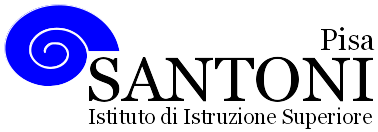 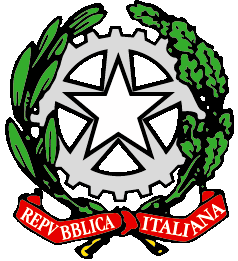 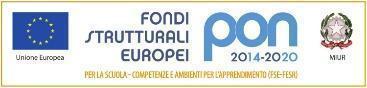 agraria agroalimentare agroindustria | chimica, materiali e biotecnologie | costruzioni, ambiente e territorio | sistema moda | servizi per la sanità e l'assistenza sociale | corso operatore del benessere | agenzia formativa Regione Toscana  IS0059 – ISO9001agraria agroalimentare agroindustria | chimica, materiali e biotecnologie | costruzioni, ambiente e territorio | sistema moda | servizi per la sanità e l'assistenza sociale | corso operatore del benessere | agenzia formativa Regione Toscana  IS0059 – ISO9001agraria agroalimentare agroindustria | chimica, materiali e biotecnologie | costruzioni, ambiente e territorio | sistema moda | servizi per la sanità e l'assistenza sociale | corso operatore del benessere | agenzia formativa Regione Toscana  IS0059 – ISO9001agraria agroalimentare agroindustria | chimica, materiali e biotecnologie | costruzioni, ambiente e territorio | sistema moda | servizi per la sanità e l'assistenza sociale | corso operatore del benessere | agenzia formativa Regione Toscana  IS0059 – ISO9001agraria agroalimentare agroindustria | chimica, materiali e biotecnologie | costruzioni, ambiente e territorio | sistema moda | servizi per la sanità e l'assistenza sociale | corso operatore del benessere | agenzia formativa Regione Toscana  IS0059 – ISO9001www.e-santoni.edu.ite-mail: piis003007@istruzione.ite-mail: piis003007@istruzione.itPEC: piis003007@pec.istruzione.itPEC: piis003007@pec.istruzione.it